SPDRs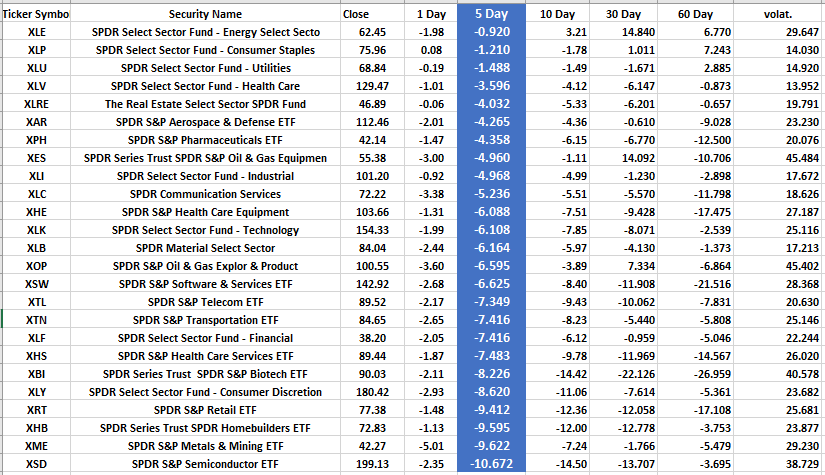 	CEDEARS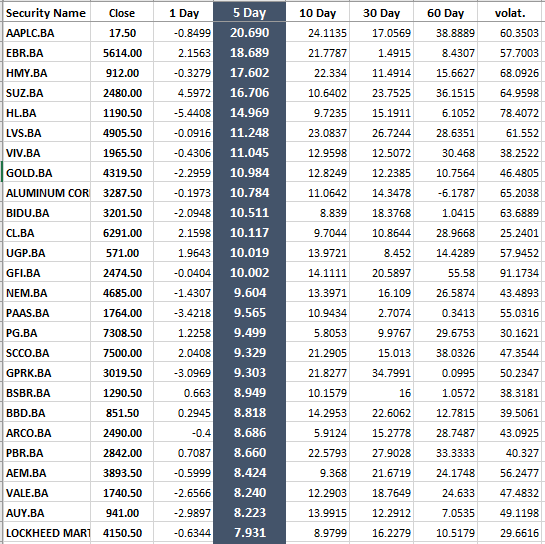 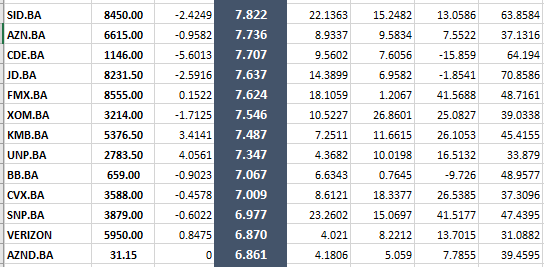 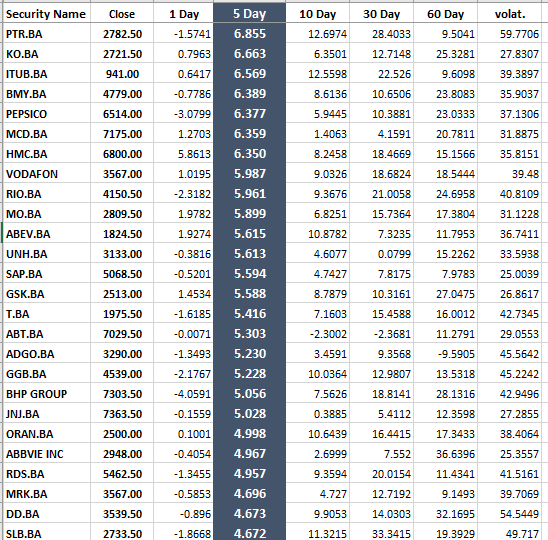 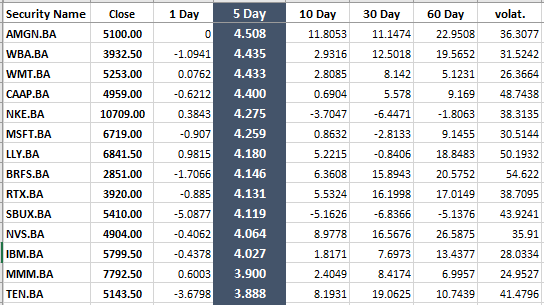 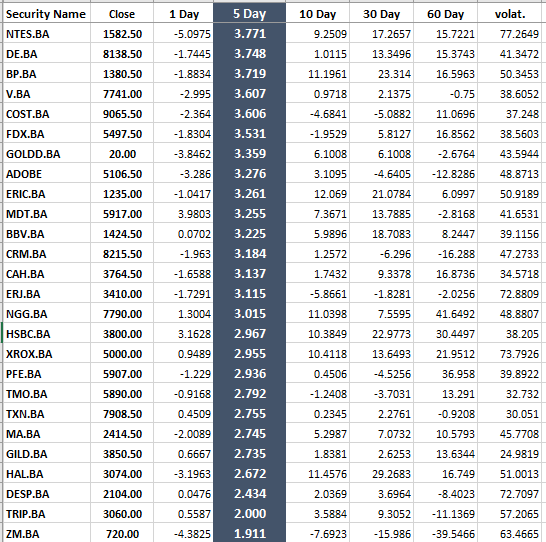 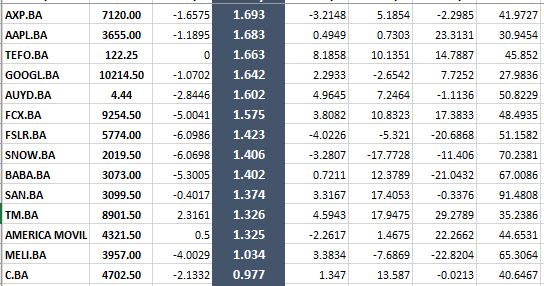 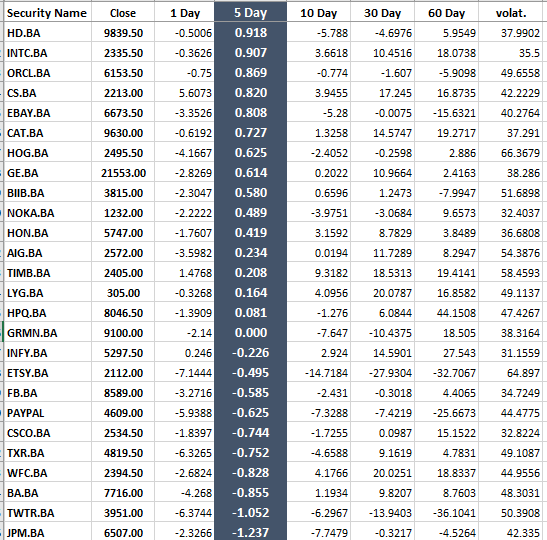 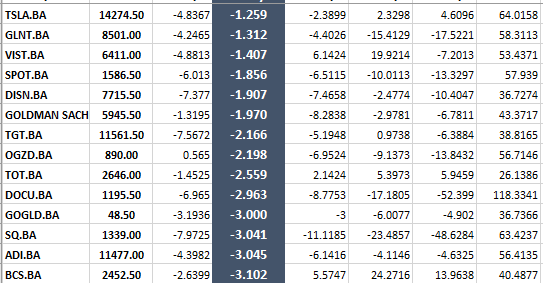 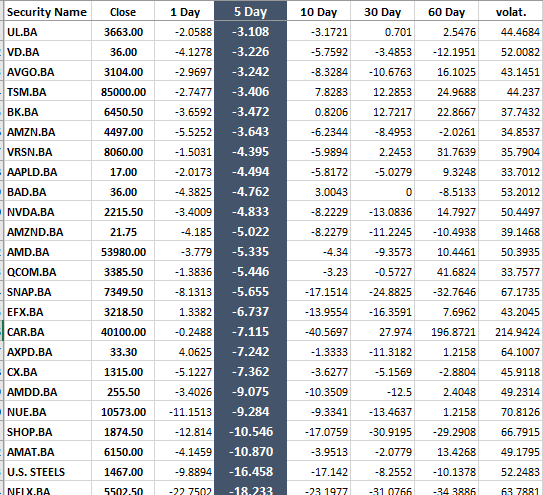 